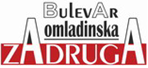 Birčaninova 42 ( stručna služba) [+381 011] 3650-156 ; 3650-157; 3650-158 ; 3650-159
Kneginje Zorke 5 ( poslovnica) [+381 011] 3447-257 ; 344-3381 ; 2435-486 ; 308-5747
(info- 060/6001-655 ) ( info- 060/5555-823 )www.ozbulevar,rsPregled NAJNIŽIH OSNOVICA za plaćanje doprinosa za obavezno socijalno osiguranje u 2019. godini Novi podatak o najnižoj osnovici (35% prosečne mesečne zarade u Republici Srbiji isplaćene za period XI/ 2017 - X/2018), objavljen je u "Sl. glasniku RS", br. 104/18 i primenjuje se od 1.01.2019. godine.Najniža mesečna osnovica doprinosa, koja je u primeni od 1.01.2019. do 31.12.2019. godine, iznosi 23.921 dinara.Najviša mesečna osnovica doprinosa, koja je u primeni od 1.01.2019. do 31.12.2019. godine, iznosi 341.725 dinara.